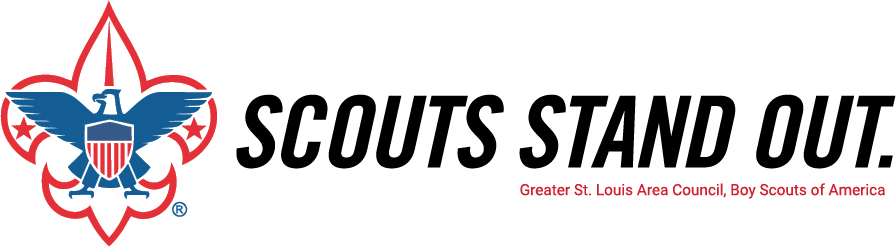 2019 Friends of ScoutingUnit _________________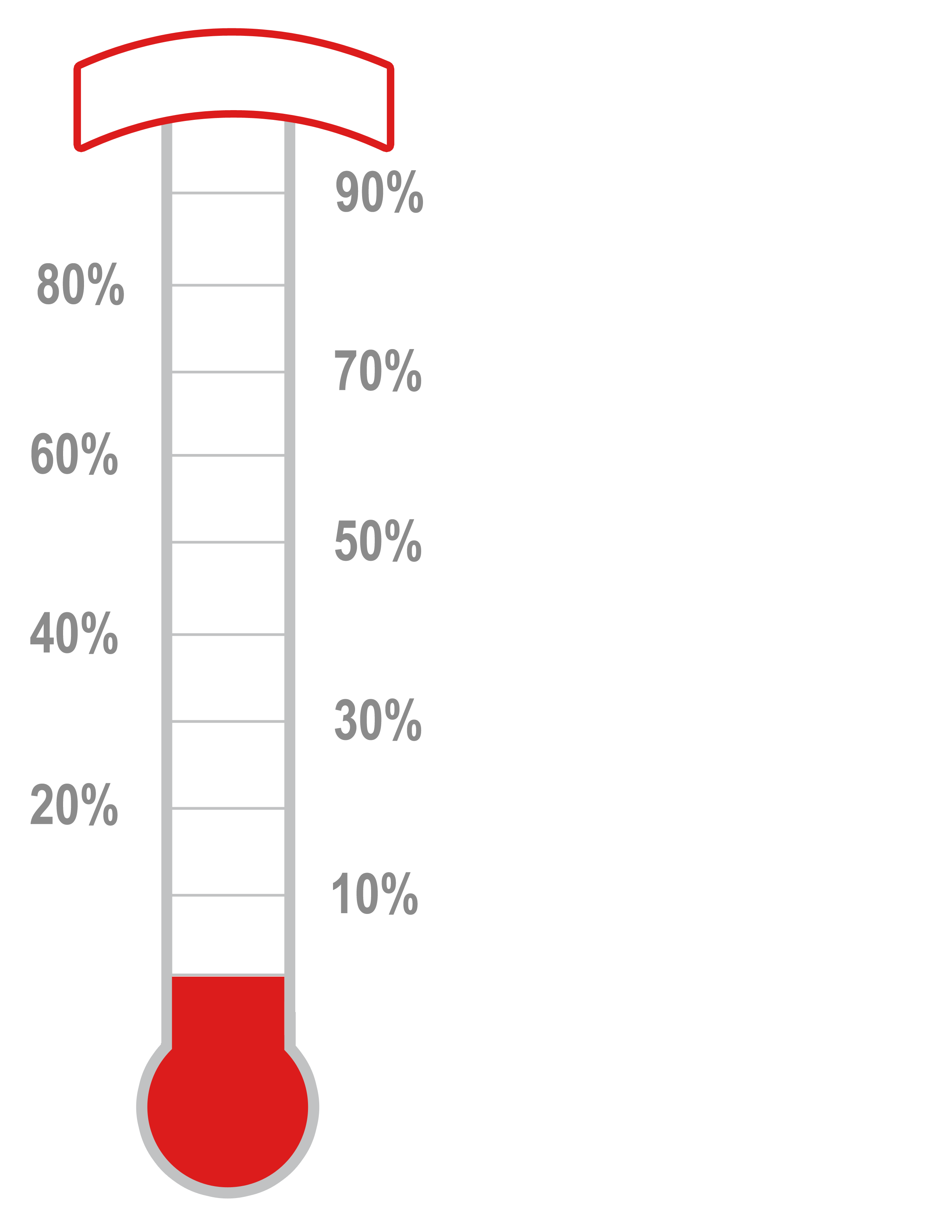 